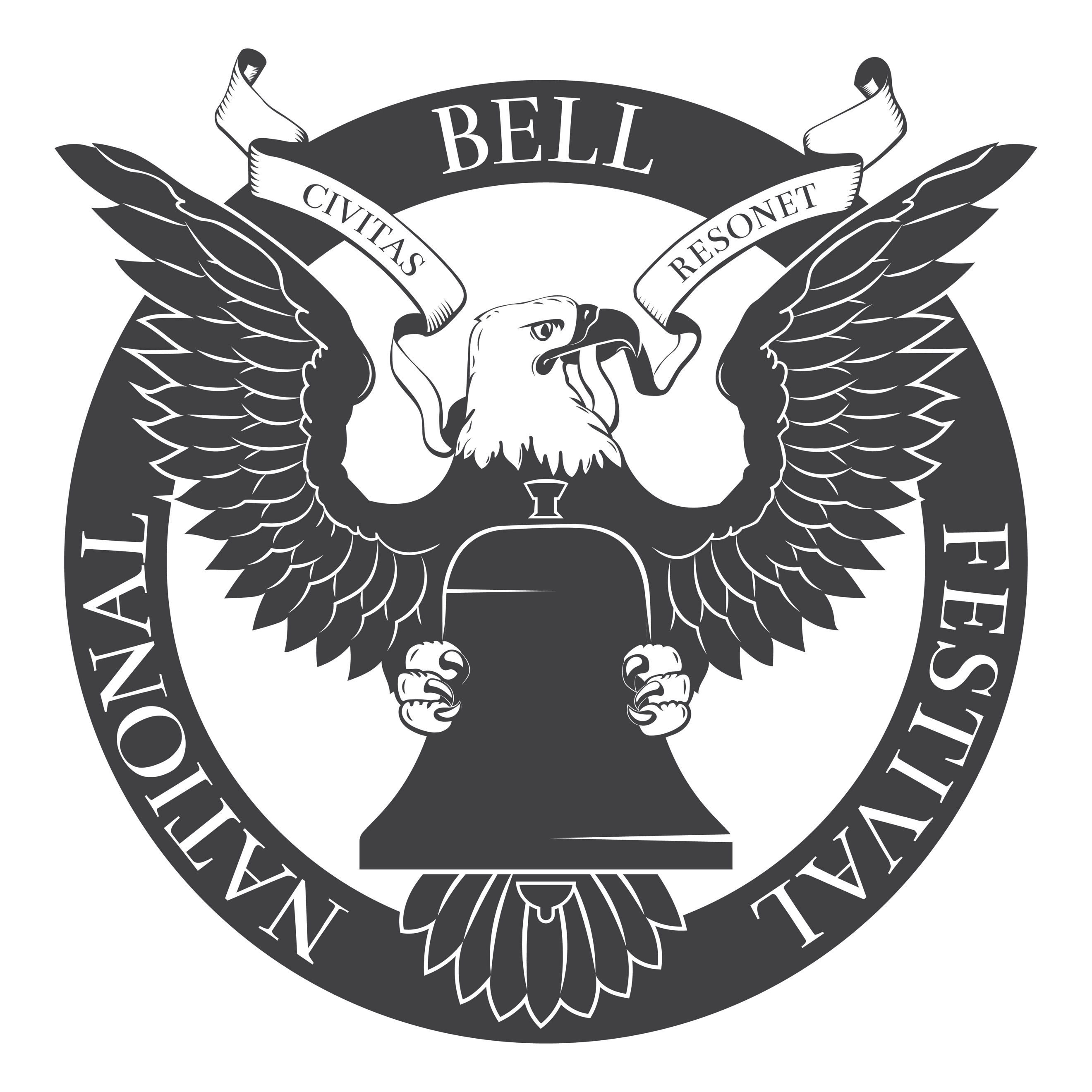 Application for SupportOrganizational Information---Bell Information---Restoration Plans and Amount of Request---Additional Information---Attachments---Suggested items to include:Map of bell location and sound radiusExisting plans and architectural proposalsBudget breakdownBell and bell tower imagesCopyright © 2020 The National Bell Festival, Inc., a registered 501(c)(3) charitable organization.Organization name:Briefly describe the organization’s history and purpose.Tax ID:Is this organization a not-for-profit 501(c)3?Contact name:Address:Phone:Email:Website:Briefly describe the history of the bell (size, age, casting, historical importance, melodic tuning, etc.).Describe the bell’s location within the property and the public’s access to it.What is the sound radius of the bell?Condition of the bell. Describe repairs needed. Condition of tower. Describe repairs needed.Have you contacted a restoration specialist? If yes, please provide their contact details.Please describe any existing restoration plans, or those provided by architectural or construction firms.What is the anticipated cost for repairs and refurbishment?Please detail exactly how the funds will be used.What is your anticipated timeline for the project?What existing fundraising or funding channels do you have for this project?How much additional/supplemental funding are you requesting from the National Bell Festival?Is there anything else we should know?